През периода са регистрирани общо 94 случая на заразни заболявания, от които: 32 случая на грип и остри респираторни заболявания (ОРЗ).Общата заболяемост от грип и ОРЗ за областта е 38,85 %ооо на 10000 души.Регистрирани остри респираторни заболявания (ОРЗ) по възрастови групи през периода: 25 регистрирани случая на заболели от COVID-19. Заболяемост за областта за 14 дни на 100 000 жители към 23.05.2022г. – 18,20 %000 при 59,45 %000 за РБългария.35 случая на въздушно-капкова инфекция - варицела и скарлатина;1 случай на чревна инфекция - салмонелоза;1 случай на паразитологична инфекция – ехинокоза;На територията на област Добрич през отчетния период няма регистрирани хранителни взривове.ДИРЕКЦИЯ „НАДЗОР НА ЗАРАЗНИТЕ БОЛЕСТИ”Направени проверки на обекти в лечебни заведения за болнична и извънболничнамедицинска помощ – 83 бр.Извършени са епидемиологични проучвания на регистрирани заразни болести – 62 бр.В отдел Медицински изследвания са изработени общо 162 бр. проби с 3 положителнирезултата: 108 бр. паразитологични изследвания с 3 положителни резултата, 44 бр.микробиологични изследвания и 10 бр. околна среда.През консултативния кабинет по СПИН /КАБКИС/ е преминало едно лице. ДИРЕКЦИЯ „МЕДИЦИНСКИ ДЕЙНОСТИ”Извършени са общо 7 проверки, от които 6 на лечебни заведения за болнична помощ, 1 проверкa на аптекa. Няма установени нарушения. По Наредба №3 от 05.04.2019г. за медицинските дейности извън обхвата на ЗЗО, за които МЗ субсидира лечебните заведения, и за критериите и реда за субсидиране  на лечебните заведения са извършени 6 проверки в ЛЗБП. Подготвени и изпратени документи за промяна в обстоятелствата към Изпълнителна Агенция Медицински надзор – за 2 ЛЗ.За периода в РКМЕ са приети и обработени 102 медицински досиета, извършени са 93 справки, изготвени са 90  преписки и 150 бр. МЕД за протокола за ТП на НОИ, проверени са 68 експертни решения (ЕР).ДИРЕКЦИЯ „ОБЩЕСТВЕНО ЗДРАВЕ”Предварителен здравен контрол: Извършени са 4 проверки на обекти с обществено предназначение (ООП) в процедура по регистрация, вкл. и по изпълнение на предписания. Регистрирани са 9 обекта с обществено предназначение. Извършен е 1 оглед и  е издадено становище във връзка с  ДПК.През периода са извършени общо 125 основни проверки по текущия здравен контрол. Реализираните насочени проверки са общо 169: 92 от тях са извършени във връзка с контрола по тютюнопушенето и продажбата на алкохол; 70 – контрол върху ДДД-мероприятията; 2 – насочени проверки на седмични разписания в учебни заведения ; 1 – по постъпил сигнал; ;  2 – насочени проверки на предписание и заповед; 2 – по писмо на МЗ в места за настаняване на разселени лица от Украйна.Лабораторен контрол:Питейни води: Във връзка с проведен насочен здравен контрол са изследвани 3 бр. проби по физико-химични и микробиологични показатели, от които 2 бр. проби са нестандартни по физико-химични показатели „мътност“ и „цвят“ и микробиологични показатели „Колиформи“ и „Ешерихия коли“.Минерални води: микробиологичен контрол – 3 бр. проби – съответстват на нормативните изисквания.Води за къпане: води от плувни басейни: физико-химичен и микробиологичен контрол – 2 бр. проби, от тях 1 проба не съответства по физико-химичен показател „перманганатна окисляемост“ и 1 – по физико-химичен показател „активна реакция/рН“.Козметични продукти: физико-химичен и микробиологичен контрол – 3 бр. проби – съответстват на норманивните изисквания.Биоциди и дезинфекционни разтвори: физико-химичен контрол – 6 бр. проби –  съответстват на нормативните изисквания.Физични фактори на средата: не са измервани.По отношение на констатираните отклонения от здравните норми са предприети следните административно-наказателни мерки:- издадени са 60 предписания за провеждане на хигиенни мерки;- съставен е 1 акт за установено административно нарушение на физическо лице.Дейности по профилактика на болестите и промоция на здравето (ПБПЗ):Проведени са 12 лекции и 4 обучения с обхванати 307 лица в учебни заведения от гр. Добрич при провеждането, на които са предоставени 180 бр. здравно-образователни материали.Оказани 7 бр. методични дейности на 14 лица (педагози, здравни медиатори и медицински специалисти). Издаден е информационен  бюлетин във връзка с отбелязване на: 19.05.2022 г. – Европейски ден за борба със затлъстяването.СЕДМИЧЕН ОТЧЕТ ПО СПАЗВАНЕ ЗАБРАНАТА ЗА ТЮТЮНОПУШЕНЕЗа 13.05- 19.05.2022 г. по чл. 56 от Закона за здравето са извършени 92 проверки в 92 обекта (11 детски и учебни заведения, 2 лечебни и здравни заведения, 61 други закрити обществени места по смисъла на § 1а от допълнителните разпоредби на Закона за здравето, 9 открити обществени места). Не са констатирани нарушения на въведените забрани и ограничения за тютюнопушене в закритите и някои открити обществени места. Няма издадени предписания и актове.Д-Р СВЕТЛА АНГЕЛОВАДиректор на Регионална здравна инспекция-Добрич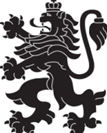 РЕПУБЛИКА БЪЛГАРИЯМинистерство на здравеопазванетоРегионална здравна инспекция-ДобричСЕДМИЧЕН ОПЕРАТИВЕН БЮЛЕТИН НА РЗИ-ДОБРИЧза периода - 13.05- 19.05.2022 г. (20-та седмица)0-4 г.5-14 г.15-29 г.30-64 г+65 г.общоЗаболяемост %ооо12142313238,85%ооо